	PUPIL LEARNING CHECKLIST – 6TH FORM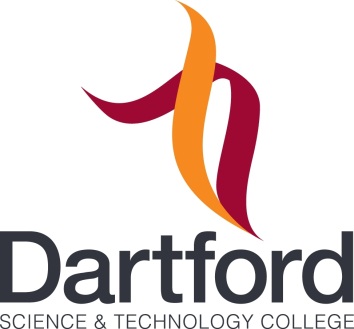 	SUBJECT: Sociology	TOPIC: Unit 4	PUPIL NAME:KNOWLEDGEREDAMBERGREENStratification and DifferentiationKey terms and concepts e.g. Open and closed societies.Defining and measuring social Class – occupational measures e.g. RG and NSSEC versus Marxism.Theories of stratification – Functionalism, Marxism, Weberianism, Pomo, New Right, FeminismSocial mobility – key words, types, factors affecting, social mobility studies. How meritocratic is UK? Theoretical debateChanges in the class structure – Ruling, middle, working, and underclass – example theories and studies – deskilling, embourgeiosement, affluent workers etc... Theoretical perspectives on changes in class structureClass and inequality – evidence and impact on life chances – theoretical perspectivesGender and inequality – evidence and impact on life chances – theoretical perspectivesEthnicity and inequality – evidence and impact on life chances – theoretical perspectivesAge and inequality – evidence and impact on life chances – theoretical perspectivesDisability and inequality – evidence and impact on life chances – theoretical perspectivesTheoriesThe main ideas with example theorists gathered synoptically of:Functionalism, Marxism, Feminism, Postmodernism/Globalisation, Interactionism (including SI and phenomenology)Prepare to answer questions – what has ******ism contributed to our understanding of modern society – answer them comparatively (i.e. use other theory), use evidence and studies synoptically.MethodsRevise ALL the A1 Material on the advantages and disadvantages of different methods including primary and secondaryFactors affecting choice of topic and choice of method – but now with greater theoretical depthMethods in the context of stratification and differentiationTheory and MethodsWhat is positivism and what methods do positivists favour?Is Sociology a Science?What methods are favoured by feminists?What methods are favoured by postmodernists?Should sociology be value free? – draw on your understanding of positivism versus ‘action research’What should the relationship between Sociology and social policy – theoretical perspectives and examples